OER Metadata Form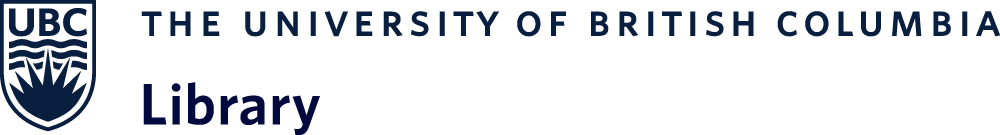 Metadata is structured descriptive information that describes your resource. This information will be used when you upload and share your OER. Use the template to create standardized metadata for your OER.Fields OER MetadataSource TypeExample: video, audio file, quiz, etc.Technical Format(s)Example: HTML, EPub, MP3, etc.Author(s)Creators of the resource.Author(s) AffiliationInstitutional affiliation.TitleTitle given to the resource.Publication DateDate the resource was created.URLLocation of the resource.  Subject(s)|KeywordsSubject covered in the resource.  Subjects can either be controlled or collaboratively generated. AbstractA brief outline of the object. Duration/LengthLength of the resource (e.g., minutes, pages, etc.).AudienceBy institution (e.g., College, University, etc.) and by level (e.g., undergraduate year 1-2, graduate, etc.).Copyright/LicensingThis field will describe the kind of licensing that has been assigned to the information object.Persistent Identifiers A long-lasting reference to a digital resource (e.g., DOI, ISBN, etc.)